Сделайте выбор до конца года!23 ноября 2020г, ЧугуевкаУправление Пенсионного фонда по Чугуевскому району Приморского края напоминает, что всем работающим гражданам до конца 2020г. необходимо  сделать выбор о ведении трудовой книжки в электронном виде или на бумажном носителе.  В электронной трудовой книжке сохранены практически все сведения, которые учитываются в бумажной трудовой книжке: информация о работнике, дата приема, увольнения, перевода на другую работу, место работы, должность, профессия, специальность. К числу преимуществ электронной трудовой книжки относятся:удобный и быстрый доступ работников к  информации о своей трудовой деятельности, так как в любое время сведения, содержащиеся в трудовой книжке, можно будет посмотреть в личном кабинете на сайте ПФР или на портале Госуслуг;минимизация ошибочных, неточных и недостоверных сведений о трудовой деятельности, так как работник всегда сможет проверить данные, внесенные работодателем; дополнительные возможности дистанционного трудоустройства;высокий уровень безопасности и сохранности данных. Для тех, кто впервые устроится на работу в 2021 году, сведения о периодах работы будут вестись только в электронном виде без оформления бумажной трудовой книжки.Работникам, которые не подадут заявление до 31 декабря 2020 года, работодатель продолжит вести трудовую книжку на бумаге. 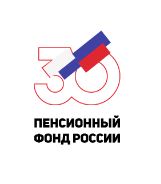  ГОСУДАРСТВЕННОЕ УЧРЕЖДЕНИЕ – УПРАВЛЕНИЕ ПЕНСИОННОГО ФОНДАРОССИЙСКОЙ ФЕДЕРАЦИИ ПО ЧУГУЕВСКОМУ РАЙОНУ ПРИМОРСКОГО КРАЯ